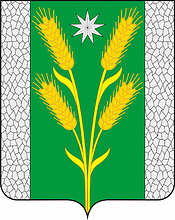 АДМИНИСТРАЦИЯ БЕЗВОДНОГО СЕЛЬСКОГО ПОСЕЛЕНИЯКУРГАНИНСКОГО РАЙОНАПОСТАНОВЛЕНИЕот 14.08.2020										№ 165поселок СтепнойОб утверждении стоимости услуг по погребению умерших
(погибших), не имеющих супруга, близких родственников,
иных родственников либо законного представителя
умершего (погибшего) или при невозможности осуществить
ими погребение, а также при отсутствии иных лиц, взявших
на себя обязанность осуществить погребение, 
погребение умершего (погибшего) на дому, на улице или в
ином месте после установления органами внутренних дел его
личности, и умерших (погибших), личность которых не
установлена органами внутренних дел, оказываемых на
территории Безводного сельского поселения
Курганинского района с 1 февраля 2020 годаВ целях реализации Федерального закона от 12 января 1996 г. № 8-ФЗ «О погребении и похоронном деле», Закона Краснодарского края от 4 февраля 2004 г. № 666-КЗ «О погребении и похоронном деле в Краснодарском крае», на основании Федерального закона от 19 декабря 2016 г. № 444-ФЗ «О внесении изменений в отдельные законодательные акты Российской Федерации в части изменения порядка индексации выплат, пособий и компенсаций, установленных законодательством Российской Федерации, и приостановлении действия части 2 статьи 6 Федерального закона «О дополнительных мерах государственной поддержки семей, имеющих детей» и индексацией услуг, предоставляемых согласно перечню и социального пособия на погребение исходя из фактического индекса роста потребительских цен за 2019 год, размер которого устанавливается Правительством Российской Федерации, постановляю:1. Утвердить стоимость услуг по погребению умерших (погибших), не имеющих супруга, близких родственников, иных родственников либо законного представителя умершего (погибшего) или при невозможности осуществить ими погребение, а также при отсутствии иных лиц, взявших на себя обязанность осуществить погребение, погребение умершего (погибшего) на дому, на улице или в ином месте после установления органами внутренних дел его личности, и умерших (погибших), личность которых не установлена органами внутренних дел, оказываемых на территории Безводного сельского поселения Курганинского района с 1 февраля 2020 года (приложение).2. Муниципальному казенному предприятию «Аквасервис» Безводного сельского поселения (Затолокин А.В.) предоставлять услуги по погребению согласно утвержденной стоимости.3. Опубликовать настоящее постановление в периодическом печатном средстве массовой информации органов местного самоуправления Курганинского	района «Вестник Безводного сельского поселения Курганинского района» и обеспечить его размещение на официальном сайте администрации Безводного сельского поселения Курганинского района в сети Интернет.4. Контроль за выполнением настоящего постановления возложить на заместителя главы Безводного сельского поселения Курганинского района Черных И.В.5. Постановление вступает в силу со дня его официального опубликования и распространяется на правоотношения возникшие с 1 февраля 2020 года.Исполняющий обязанностиглавы Безводного сельскогопоселения Курганинского района                                                          И.В. ЧерныхПриложениеУТВЕРЖДЕНАпостановлением администрацииБезводного сельского поселенияКурганинского районаот 14.08.2020 № 165СТОИМОСТЬ услуг по погребению умерших (погибших), не имеющих супруга, близких родственников, иных родственников либо законного представителя умершего (погибшего) или при невозможности осуществить ими погребение, а также при отсутствии иных лиц, взявших на себя обязанность осуществить погребение, 
погребение умершего (погибшего) на дому, на улице или в
ином месте после установления органами внутренних дел его
личности, и умерших (погибших), личность которых не
установлена органами внутренних дел, оказываемых на
территории Безводного сельского поселения
Курганинского района с 1 февраля 2020 годаЗаместитель главы Безводного сельского поселенияКурганинского района                                                                      И.В. Черных№п/пНаименование услугиСтоимость, руб.1Оформление документов, необходимых для погребения131,132Облачение тела умершего (погибшего)971,953Гроб стандартный, строганный, из материалов толщиной 25-32 мм, обитый внутри и снаружи тканью х/б с подушкой из стружки1630,214Перевозка тела (останков) умершего к месту захоронения941,115Погребение умершего при рытье могилы вручную2134,206Погребение умершего при рытье могилы экскаватором912,827Инвентарная табличка с указанием фамилии и инициалов погребенного, годов рождения и смерти105,43ИТОГО:  вручную5914,03  экскаватором4692,65